טופס בקשה למלגת הצטיינות לתלמידי דוקטורטלשנת הלימודים תשפ"בהנחיותעל מגיש/ת הבקשה להעביר את טופס הבקשה והנספחים הרלוונטיים בקובץ PDF אחד למייל mburg@univ.haifa.ac.il.הבקשה תכלול את המסמכים הבאים, בקובץ PDF אחד, לפי הסדר: 1. בקשה חתומה למלגה  הכוללת תצהיר בעמוד האחרון, חתום ע"י מבקש/ת המלגה.2. גיליונות ציונים ואישור זכאות לתואר ראשון ושני.3. קורות חיים ע"פ פורמט מובנה (מצ"ב).3. שתי המלצות מנומקות, ממנחה הדוקטורט ומאיש סגל אקדמי נוסף המכיר מחקרו של המועמד. פרטים אישיים  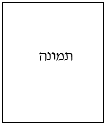 לימודים אקדמיים (יש לצרף גיליונות ציונים ותעודות זכאות לתואר)  פרסים, הצטיינות, פרסום מאמרים, השתתפות פעילה בכנסים וכד'מידע נוסף (במידה ויש) המתייחס להישגים לימודיים, מחקריים וחברתיים יוצאי דופן ____________________________________________________________________________________________________________________________________________________________________________________________________________________________________________________________________________________________הצגת תכנית המחקרנושא/ תחום אליהם מתייחס המחקר _______________________________________________תיאור תכנית המחקר המתוכננת ____________________________________________________________________________________________________________________________________________________________________________________________________________________________________________________________________________________________________________________________________________________________________________________________________________________________________________________________________________________________________________________________________________________________________________________________________________________________________________________________________________________________________________________________________________________________________________________________________________________________________________________________________________________________________________________________________________________________________________________________________________________________________________________________________________________________________________________________________חשיבות המחקר ייחודו וחדשנותו____________________________________________________________________________________________________________________________________________________________________________________________________________________________________________________________________________________________________________________________________________________________________________________________________________________________________________________________________________________________________________________________________________________________________________________________________________________________________________________________________________________________________________________________________________________________________________________________________________________________________________________________________________________________________________________________________________________________________________________________________________________________________________________________________________________________________________________________________תרומתו התיאורטית/ המתודולוגית/ יישומית של המחקר____________________________________________________________________________________________________________________________________________________________________________________________________________________________________________________________________________________________________________________________________________________________________________________________________________________________________________________________________________________________________________________________________________________________________________________________________________________________________________________________________________________________________________________________________________________________________________________________________________________________________________________________________________________________________________________________________________________________________________________________________________________________________________________________________________________________________________________________________________________________________________________________________________________________________________________________________________________________________________________________________________________________________________________________________________________________________________________________________________________פריצת דרך אקדמית/ אנושית/ חברתית____________________________________________________________________________________________________________________________________________________________________________________________________________________________________________________________________________________________________________________________________________________________________________________________________________________________________________________________________________________________________________________________________________________________________________________________________________________________________________________________________________________________________________________________________________________________________________________________________________________________________________________________________________________________________________________________________________________________________________________________________________________________________________________________________________________________________________________________________________________________________________________________________________________________________________________________________________________________________________בקשה לפעילות (תמורת גמול כספי) למקבלי מלגת הצטיינות לדוקטורט                                          (גם אם אינך עובד/ת חלה החובה לציין זאת על גבי תצהיר זה)אל:							מאת:הרשות ללימודים מתקדמים				תלמיד/ת המחקר							שם:												ת.ז.:												חוג: 											כתובת: _______________________ 								טל' נייד : ______________________            הריני מבקש/ת להצהיר כי אין בכוונתי לעסוק בכל פעילות (תמורת גמול כספי).       הריני מבקש/ת לאשר לי פעילות כמתואר להלן:הנך מתבקש/ת לפרט את מכלול תעסוקותיך, באוניברסיטה ומחוצה לה- חובה לצרף אישור מעסיק.  סמסטר א'מקום עבודה ________________________________________________________________היקף משרה (%) ____________________מספר שעות עבודה בשבוע ______________מספר ימי עבודה בשבוע _______________סמסטר ב'מקום עבודה ________________________________________________________________היקף משרה (%) ____________________מספר שעות עבודה בשבוע ______________מספר ימי עבודה בשבוע _______________מלגאים מתחייבים שלא לעבוד בהוראה/ במחקר/ בכל תעסוקה מעל 50% משרה לכל היותר.  חתימת תלמיד/ת המחקר							 תאריךאישור המנחה/ים:שם:						שם:					חוג:						חוג:					קראתי את תיאור המטרות והתנאים של מלגת הצטיינות לדוקטורט. הפרטים שמולאו על-ידי תלמיד/ת המחקר תואמים את הידוע לי. מלגה זו תתרום הן לקידומו/ה של התלמיד/ה והן לקידום החוג / האוניברסיטה.באשר לבקשת התלמיד/ה לאשר לו/ה תעסוקה/פעילות, במקביל לקבלת המלגה:       ובהתקדמותו/ה במחקר. (סיבות שונות שמטבע הדברים ידועות למנחה/ועדת הד"ר ואשר אינן ידועות לרשות ללימודים מתקדמים)חתימת המנחה:					חתימת המנחה:				תאריך:						תאריך:				הצהרת מקבל/ת מלגת הצטיינות לדוקטורט מטעם הרשות ללימודים מתקדמים– תשפ"באני, החתום/ה מטה, ________________ מתחייב/ת ומצהיר/ה כי אם תאושר לי המלגה:אקדיש את מרב מרצי וזמני ללימוד ולמחקר. אתחייב להכין דו"ח התקדמות כמתבקש ואגיש את הצעת המחקר לעיון ושיפוט ועדת הד"ר החוגית/הוועדה הכלל אוניברסיטאית לא יאוחר מהתאריך שנקבע. אסיים את חובות השמיעה ככל שקיימות. ידוע לי כי אם לא אעמוד במועד הגשת ההצעה, יהיה הדיקן ללימודים מתקדמים רשאי לבטל המלגה.אמשיך את תכנית המחקר ללא הפסקה וברצף ואמלא את מכלול הדרישות הקשורות לעבודת המחקר (תלמיד/ת מחקר היוצא/ת לשבתון/חל"ת ממקום עבודה מסודר לשנת הלימודים הנוכחית ת/ימציא אישור כי הסדיר/ה את החופשה לכל תקופת המלגה). לא אקבל על עצמי עבודה שבגינה תוצע לי תמורה כספית למעט עזרה בהוראה ומחקר, ואף זאת באישור בכתב ממנחה עבודת הדוקטורט וראש החוג/יו"ר ועדת הדוקטורט והיתר מיוחד של הדיקן ללימודים מתקדמים כמפורט להלן:משרה מחוץ לאוניברסיטה (עד רבע משרה) בהוראה או במחקרמשרה בתוך האוניברסיטה בהוראה ובמחקר (בתקן מינהלי /אקדמי/ מסגרת חוזית מיוחדת שמעניקה חלקי משרה ושכר-חודשי בהתאם – (עד רבע משרה)ידוע לי, על פי התקנון כי, הדיקן ללימודים מתקדמים רשאי לבטל את המלגה בכל עת, במקרים שלא אעמוד בדרישות האקדמיות או אפסיק את לימודיי באוניברסיטה (בין מיוזמתי ובין מיוזמת האוניברסיטה). כמו כן תבוטל המלגה על ידי הדיקן אם יתברר כי ניתנה על סמך פרטים כוזבים. בנוסף,  תבוטל המלגה על פי שיקול דעתו של הדיקן, אם יימצא שעברתי עבירת משמעת על ידי רשויות המשמעת של האוניברסיטה. בכל מקרה שבו תבוטל המלגה, אחויב להחזיר את הסכומים שקיבלתי על חשבון המלגה בשיעורים שייקבעו על ידי האוניברסיטה. הפסקת המלגה יכול שתהיה ללא התראה מוקדמת.ידוע לי כי פקודת מס הכנסה פוטרת ממס מלגה הניתנת לתלמידים למימון שכר לימוד או לצורך קיומם בתקופת הלימודים, אשר ניתנה להם בתקופת לימודיהם במוסד לימוד ומחקר, זאת כל עוד לא ניתנה בעד המלגה כל תמורה מצד התלמיד/ה. מלגה כוללת, לעניין זה, מענק, פרס או פטור מתשלום. מלגה שלא תקיים את תנאי הפקודה, כגון, שניתנה שלא בתקופת הלימודים של התלמיד/ה כהגדרתה בפקודה, או שניתנה בעד המלגה תמורה מצד התלמיד/ה, לא תזכה בפטור ממס. לפיכך ייתכן שאדרש לשלם בעתיד מס, על חשבוני, בגין המלגה שהוענקה לי. תשלום המס יהיה בדרך של ניכוי במקור או בכל דרך אחרת ואני מסכים לכך מראש.ידוע לי כי האוניברסיטה שומרת לעצמה את הזכות לקיים מעת לעת בדיקות מדגמיות בנוגע לתעסוקותיי השונות.				__________________						  חתימת תלמיד/ת המחקר	                               ת.ז.                                                                   תאריך שם משפחהשם פרטית.ז.שנת לידהמין        זכר                          נקבהכתובתטלפון ניידדוא"ללימודי דוקטורטחוגשם מנחה/ מנחיםנושא מחקרממליצים למלגהלימודי תואר שניחוגשם מנחה/ מנחיםציון משוקללציון תזהמוסד לימודיםלימודי תואר ראשוןחוג ציון סופימוסד לימודיםפרסיםתעודות הצטיינותמאמריםהצגה בכנסיםתומך/כת בבקשה (יש לצרף מכתב המלצה מנומק)לפי מיטב ידיעתי והכרתי את התלמיד/ה מעורבות זו לא תפגע בהתמסרותו/ה לאוניברסיטהאינני ממליץ/צה לאשר פעילות זו מהנימוקים הבאים: